ФЕДЕРАЛЬНОЕ ГОСУДАРСТВЕННОЕ ОБРАЗОВАТЕЛЬНОЕ БЮДЖЕТНОЕ УЧРЕЖДЕНИЕ ВЫСШЕГО ОБРАЗОВАНИЯФИНАНСОВЫЙ УНИВЕРСИТЕТ ПРИ ПРАВИТЕЛЬСТВЕРОССИЙСКОЙ ФЕДЕРАЦИИ(Финансовый университет)ЛИПЕЦКИЙ ФИЛИАЛКафедра «Учет и информационные технологии в бизнесе»Протокол заседания научной лаборатории«BIG DATA LAB»Подведение итогов работы лаборатории за 2022/2023 учебный годРуководитель лаборатории – Рязанцева Елена Анатольевна, к.ф-м.н, доцент кафедры «Учет и информационные технологии в бизнесе»Участники лаборатории – всего 10 студентов, 2 преподавателя, 2 специалиста соответствующей области исследования.Повестка:1. Подведение итогов работы за 2022/2023 учебный год.2. Внесение предложений в работу научной лаборатории на следующий учебный год и обсуждение плана работы лаборатории на 2023/2024 учебный год.По первому вопросу:СЛУШАЛИ:Руководителя научной лаборатории Рязанцеву Елену Анатольевну, которая в своем выступлении отметила, что действующая научная лаборатория способствует дифференциации форм научной деятельности, развитию мотивации и творческой активности студентов к участию в научных конференциях, конкурсах, грантах и других научных мероприятиях.Рязанцева Е.А. подвела итоги работы и отметила в своем отчете следующих членов научной лаборатории за активную, прогрессивную и плодотворную научно-исследовательскую работу в течение всего учебного года.Подготовка конкурсных работУчастие в конференцияхНаучные публикацииРязанцева Елена Анатольевна в своем выступлении отметила, что результаты работы уже есть, но хотелось бы увеличивать объемы научных исследований во всех направлениях. Кроме того, в рамках лаборатории, было принято решение организовать «Неделя Бизнес-информатики», которая включила в себя 5 мероприятий.ВЫСТУПИЛА:Морозова Н.С. (к.э.н., доцент) отметила, что результаты НИРС могут являться прямым основанием для выдвижения на конкурсной основе наиболее одаренных студентов на соискание именных стипендий, стипендий, учреждаемых различными фондами и организациями и др.ПОСТАНОВИЛИ:Признать работу научной лаборатории за 2022/2023 учебный год удовлетворительной. Все участники лаборатории получили благодарственные письма. В будущем планируем продолжить работу в данном направлении.По второму вопросу:СЛУШАЛИ:Руководителя научной лаборатории Рязанцеву Елену Анатольевну, которая предложила использовать различные формы работы научной лаборатории: проведение круглых столов, выступление студентов с докладами, приглашение на заседание кружка представителей других вузов; проведение научных исследований по обозначенной тематике.Формами подведения итогов работы научной лаборатории могут быть конкурсы докладов, участие в научных конференциях, а также публикация лучших работ в научных сборниках вузов.Рязанцева Елена Анатольевна предложила реализовать основные меры поощрения студентов и руководителей НИР в рамках деятельности научной лаборатории:- учет результатов научно-исследовательской работы студентов при оценке знаний (зачеты, экзамены и т. д.) на различных этапах обучения;- выдвижение на конкурсной основе наиболее одаренных студентов на соискание именных стипендий, стипендий, учреждаемых различными фондами и организациями и др.;- представление лучших студенческих работ на конкурсы, выставки с награждением победителей грамотами, медалями, дипломами;- командирование для участия в конференциях, семинарах, конкурсах, олимпиадах различных уровней;- рекомендации для обучения в магистратуре;- учет руководства НИРС в системе рейтинговой оценки деятельности преподавателей (5 баллов за призовое место).- моральное и материальное поощрение студентов с объявлением благодарности, награждением грамотами, дипломами, денежными и иными премиями за высокие результаты в НИРС.ПОСТАНОВИЛИ:Принять информацию к сведению.Предоставить план работы научной лаборатории на 2023/2024 учебный год до 15.09.2023 г.№6От 22 июня 2023 г.№п/пСтатусФ.И.ОПоясненияКлейменов Артем РомановичЛПЦ20-ОБ-БИ1Корнилова Ксения АлександровнаЛПЦ20-ОБ-БИ1Фролова Дарья СергеевнаЛПЦ20-ОБ-БИ1Рябушкина Яна ЮрьевнаЛПЦ19-ОБ-БИ1Трунов Дмитрий КонстантиновичЛПЦ19-ОБ-БИ1Шевченко Алина СергеевнаЛПЦ19-ОБ-БИ1Шевченко Дарья ВладиславовнаЛПЦ19-ОБ-БИ1Кожина Юлия ГеннадьевнаЛПЦ22-ЗМ2-БИ1Корнеев Максим НиколаевичЛПЦ21-ОБ-БИ1Бачу Валерия ВладимировнаЛПЦ21-ОБ-БИ12Научные руководителиЧерпаков Игорь ВладимировичК.ф.-м.н., доцент2Научные руководителиРязанцева Елена АнатольевнаК.ф.-м.н., доцент кафедры3СпециалистыЯкушов Юрий Алексеевичгенеральный директор ООО «ОЦ «Новый уровень»;Чертовских Евгений Валентинович заместитель начальника отдела информатизации; Отделение поЛипецкой области ГУ Банка России по Центральному федеральному округу№ п/пФ.И.О.Название конкурса (с указанием статуса мероприятия)Результат (участие, награда)Руководитель1Смыкова Юлиана ВладиславовнаXII Международный  конкурс научных работ студентов и аспирантов3-е местоРязанцева Е.А.2Фролова Дарья Сергеевна, Гуляева Алина ДмитриевнаXII Международный  конкурс научных работ студентов и аспирантов2-е местоРязанцева Е.А.3Корнеев Максим НиколаевичXII Международный  конкурс научных работ студентов и аспирантов2-е местоЧерпаков И.В.4Фролова Дарья СергеевнаКруглый стол «Проблемы и перспективы развития и применения искусственного интеллекта в социально-экономических задачах», проводимого в рамках XIV Международного научного студенческого конгресса «Экономика России: новые тренды развития»1 местоРязанцева Е.А.5Смыкова Юлиана ВладиславовнаКруглый стол «Проблемы и перспективы развития и применения искусственного интеллекта в социально-экономических задачах», проводимого в рамках XIV Международного научного студенческого конгресса «Экономика России: новые тренды развития»2 местоРязанцева Е.А.Корнилова Ксения АлександровнаКруглый стол «Проблемы и перспективы развития и применения искусственного интеллекта в социально-экономических задачах», проводимого в рамках XIV Международного научного студенческого конгресса «Экономика России: новые тренды развития»3 местоРязанцева Е.А.№ п/пДата и место проведенияФИО участниковСтатус участниковТема доклада/форма участияНаучный руководитель1234561Круглый стол «Основные тренды развития информационных технологий в области бизнес-аналитики в условиях современного общества», 15.12.2022Калугин Павел Романович;Липецкий филиал Финуниверситета, Направление подготовки «Бизнес-информатика»ЛПЦ19-ОБ-БИ1Студент Липецкого филиала ФинуниверситетаРазработка визуальной интерактивной отчетности для руководства страховой компаниейК.ф.-м.н. Рязанцева Е.А.ФГБОУ ВО «Финансовый университет при правительстве РФ», Липецкий филиал1Круглый стол «Основные тренды развития информационных технологий в области бизнес-аналитики в условиях современного общества», 15.12.2022Шевченко Дарья Владиславовна,Липецкий филиал Финуниверситета, Направление подготовки «Бизнес-информатика», ЛПЦ19-ОБ-БИ1Студент Липецкого филиала ФинуниверситетаЦели и задачи функционально-стоимостного анализа в современном миреК.ф.-м.н. Рязанцева Е.А., ФГБОУ ВО «Финансовый университет при правительстве РФ», Липецкий филиал1Круглый стол «Основные тренды развития информационных технологий в области бизнес-аналитики в условиях современного общества», 15.12.2022Трунов Дмитрий Константинович,Липецкий филиал Финуниверситета, Направление подготовки «Бизнес-информатика», ЛПЦ20-ОБ-БИ1Студент Липецкого филиала ФинуниверситетаМоделирование бизнес процессовК.ф.-м.н. Рязанцева Е.А., ФГБОУ ВО «Финансовый университет при правительстве РФ», Липецкий филиал2Круглый стол «Проблемы и перспективы развития и применения искусственного интеллекта в социально-экономических задачах», проводимого в рамках XIV Международного научного студенческого конгресса «Экономика России: новые тренды развития»15.03.2023Фролова Дарья Сергеевна, студент Липецкого филиала Финуниверситета, учебная группа ЛПЦ20-ОБ-БИ1Студент Липецкого филиала ФинуниверситетаНейросетевая система оценки стоимости квартир в Липецкой области К.ф.-м.н. Рязанцева Е.А., ФГБОУ ВО «Финансовый университет при правительстве РФ», Липецкий филиал2Круглый стол «Проблемы и перспективы развития и применения искусственного интеллекта в социально-экономических задачах», проводимого в рамках XIV Международного научного студенческого конгресса «Экономика России: новые тренды развития»15.03.2023Смыкова Юлиана Владиславовна, студент Липецкого филиала Финуниверситета, учебная группа ЛПЦ20-ОБ-БИ1Студент Липецкого филиала ФинуниверситетаМашинное обучение в кредитных организациях К.ф.-м.н. Рязанцева Е.А., ФГБОУ ВО «Финансовый университет при правительстве РФ», Липецкий филиал2Круглый стол «Проблемы и перспективы развития и применения искусственного интеллекта в социально-экономических задачах», проводимого в рамках XIV Международного научного студенческого конгресса «Экономика России: новые тренды развития»15.03.2023Корнилова Ксения Александровна, студент Липецкого филиала Финуниверситета, учебная группа ЛПЦ20-ОБ-БИ1Студент Липецкого филиала ФинуниверситетаНейросети и их использование в задачах социально-экономической направленности К.ф.-м.н. Рязанцева Е.А., ФГБОУ ВО «Финансовый университет при правительстве РФ», Липецкий филиал3II Международная научно-практическая конференция «Человек и общество в современном киберпространстве»Москва, 21 апреля 2023 годаКорнеев Максим Николаевич, Липецкий филиал Финуниверситета, Направление подготовки «Бизнес-информатика»ЛПЦ21-ОБ-БИ1Студент Липецкого филиала ФинуниверситетаИнструменты математических методов в задачах кибербезопасностиК.ф.-м.н. Рязанцева Е.А.ФГБОУ ВО «Финансовый университет при правительстве РФ», Липецкий филиал3II Международная научно-практическая конференция «Человек и общество в современном киберпространстве»Москва, 21 апреля 2023 годаКлейменов Артем Романович;Липецкий филиал Финуниверситета, Направление подготовки «Бизнес-информатика»ЛПЦ20-ОБ-БИ1СтудентЛипецкого филиала ФинуниверситетаМетоды искусственного интеллекта в задачах экономического анализаК.ф.-м.н. Рязанцева Е.А.ФГБОУ ВО «Финансовый университет при правительстве РФ», Липецкий филиал3II Международная научно-практическая конференция «Человек и общество в современном киберпространстве»Москва, 21 апреля 2023 годаКалугин Павел Романович;Липецкий филиал Финуниверситета, Направление подготовки «Бизнес-информатика»ЛПЦ19-ОБ-БИ1Студент Липецкого филиала ФинуниверситетаНейросети и их применение в прогнозировании.К.ф.-м.н. Рязанцева Е.А.ФГБОУ ВО «Финансовый университет при правительстве РФ», Липецкий филиал3II Международная научно-практическая конференция «Человек и общество в современном киберпространстве»Москва, 21 апреля 2023 годаШевченко Дарья Владиславовна,Липецкий филиал Финуниверситета, Направление подготовки «Бизнес-информатика», ЛПЦ19-ОБ-БИ1СтудентЦифровизация Липецкой областиК.ф.-м.н. Рязанцева Е.А.ФГБОУ ВО «Финансовый университет при правительстве РФ», Липецкий филиал3II Международная научно-практическая конференция «Человек и общество в современном киберпространстве»Москва, 21 апреля 2023 годаТрунов Дмитрий Константинович,Липецкий филиал Финуниверситета, Направление подготовки «Бизнес-информатика», ЛПЦ20-ОБ-БИ1Липецкого филиала ФинуниверситетаТаргетирование рекламы на основе Social MiningК.ф.-м.н. Рязанцева Е.А.ФГБОУ ВО «Финансовый университет при правительстве РФ», Липецкий филиал№ п/пФИОТемаНазвание сборникаФорма(тезисы, статья)Фролова Д.С. Проблема регламентации бизнес-процессов в современном мире «Трансформация экономики общества в условиях цифровизации»: материалы всероссийской студенческой научно-практической конференции. Финансовый университет при Правительстве Российской Федерации. Краснодар, 2022статья2.Корнеев М.Н., Рязанцева Е.А.Инструменты математических методов в задачах кибербезопасности «Человек и общество в современном киберпространстве»Сборник научных трудов II Международной научно-практической конференции. ФГБОУ ВО "Государственный университет управления". Москва, 2023статья3.Авдеева А.А., Управление реализацией ESG-принципов на примере ПАО "Сбербанк"ТРАНСФОРМАЦИЯ ЭКОНОМИКИ И УПРАВЛЕНИЯ: НОВЫЕ ВЫЗОВЫ И ПЕРСПЕКТИВЫСборник статей и тезисов докладов 2 и 3 секций XI Международной научно-практической конференции. Санкт-Петербург, 2022статья4.Корнеев М.Н.Мотивация персонала как основной принцип эффективного управления им«Трансформация экономики общества в условиях цифровизации»:материалы всероссийской студенческой научно-практической конференции. Финансовый университет при Правительстве Российской Федерации. Краснодар, 2022статьяРуководитель научной лаборатории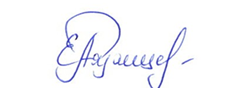 Е.А. Рязанцева